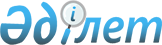 Көшелерді қайта атау туралыҚарағанды облысы Нұра ауданы Кертінді ауылының әкімінің 2016 жылғы 21 қаңтардағы № 1 шешімі. Қарағанды облысының Әділет департаментінде 2016 жылғы 19 ақпандағы № 3671 болып тіркелді      "Қазақстан Республикасындағы жергілікті мемлекеттік басқару және өзін-өзі басқару туралы" Қазақстан Республикасының 2001 жылғы 23 қаңтардағы Заңына, "Қазақстан Республикасының әкімшілік-аумақтық құрылысы туралы" Қазақстан Республикасының 1993 жылғы 8 желтоқсандағы Заңына және Қарағанды облыстық ономастика комиссиясының 2015 жылғы 1 қазандағы қорытындысына сәйкес Нұра ауданы Кертінді ауылының әкімі ШЕШІМ ЕТТІ:

      1. Нұра ауданы Кертінді ауылының көшелері:

      1) Колхозная көшесі Бауыржан Момышұлы көшесіне;

      2) Механизатор көшесі Мәншүк Мәметова көшесіне;

      3) Кеңес көшесі Мүтәш Сүлейменов көшесіне қайта аталсын.

      2. Осы шешімнің орындалуын бақылауды өзіме қалдырамын.

      3. Осы шешім алғашқы ресми жарияланған күнінен кейін күнтізбелік он күн өткен соң қолданысқа енгізіледі.


					© 2012. Қазақстан Республикасы Әділет министрлігінің «Қазақстан Республикасының Заңнама және құқықтық ақпарат институты» ШЖҚ РМК
				
      Ауыл әкімі

Е. Оспанов
